                                                                I Can’t Give You Anything But Love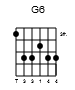 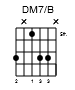 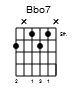 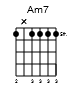 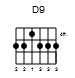 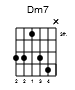 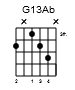 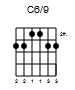 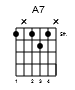 